三木市一時預かり保育を利用される方へ（吉川児童館）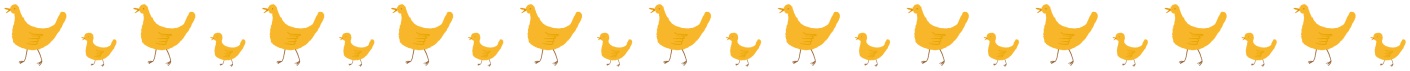 はじめに託児の日は、一時的にでも親以外の大人と過ごすことになります。最初は不安で泣き出す子がほとんどです。預ける前には、ゆっくりとお子さまに状況を伝えることで、不安を和らげてあげましょう。そして、託児が終わったあとはたくさん甘えさせてあげましょう。注意事項１．体調が悪い（熱がある、おなかをこわしているなど）ときは利用できません。　　感染性の病気の回復直後は、二次感染を防ぐため利用できません２．当日のお子さまの体調・様子をお聞きします。また、お世話にあたり注意点があるようでしたら、保育士に直接お話しください。３．飲み物やおやつは持参していただいたもののみ与えます。４．冷蔵庫はありません。常温保存が可能なものをご持参ください。５．おもちゃの持込みは紛失の可能性があるため、お控えください。６．子どもの人数にあわせて保育士の人数を決めています。欠席される場合は早めにご連絡ください。当日キャンセルの場合キャンセル料はいりません。７．お迎えの方が変わる場合はご連絡ください。ご連絡のない場合は、お引渡しができないことがあります。８．託児中はいつでも連絡がとれるようにしてください。発熱等でお迎えをお願いする　  場合があります。利用料の返金はできませんのでご了承ください。９．託児は13時より開始します。それより前に預かることはできません。　　また、託児終了時刻の10分前にお迎えに来てください。10．お預かりのあいだ、誠心誠意お世話をいたしますが、万が一事故が起きた場合は保険の適用範囲内で対応します。（擦り傷程度は、処置できます）11．託児13時スタート（水）は11：00の時点及びそれ以降で警報が発令されているときは中止となりお預かりできません。12．当日は、吉川健康福祉センター２階プレイルームにお越しください。当日の持ち物(持ち物にすべて名前を書き、バックにまとめて入れてください。)利用料金１,０００円（おつりがないようにお願いします。）一時預かり保育申込書(当日の体温を記入してきてください。)☐ お茶・水（お子さまが飲める容器に入れてください）※ジュース類はご遠慮ください。☐ おやつ（常温保存できるもの）　☐ ミルク、ミルク用のお湯(70度以上)、哺乳瓶☐ 着替え一式（脱ぎ着しやすいもので、肌着、上着、ズボンなど）☐ おむつ（３枚程度）　☐ おしりふき　　☐ ハンドタオル☐ 汚れたおむつや着替えを入れるビニール袋（３枚程度）問合わせ：吉川児童館（吉川健康福祉センター３階）　　0794-72-2220